Тема «Строение и функции слухового анализатора. Орган равновесия. Возрастные особенности. Органы вкуса и обоняния». Практическое занятие «Изучение строения слухового анализатора».Используя текст учебника, материал лекции, выполнить задания: I. Изучить текст учебника (с.365-373)II. Ответить на вопросы №№ 1-6 на с.373. III. Составить конспект статьи «Возрастные особенности органа слуха и равновесия».  IY. Составить конспект статьи «Органы вкуса и обоняния» с.373-374.  Y.Выполнить практическую работу "Изучение строения слухового  анализатора":Цель работы: изучить строение слухового анализатора человека.Оборудование: анатомические атласы, учебные таблицы, муляжи, влажные препараты, цветные карандаши.Ход работы:1. С помощью анатомического атласа, учебных таблиц и муляжей изучите строение уха – периферического отдела слухового анализатора.Назовите его отделы: _________________________________________Какой отдел уха содержит фонорецепторы? ___________________2. Изучите строение отделов уха. Заполните таблицу «Структуры отделов уха»,  сопоставьте с номерами обозначений на рисунке 1. (цифры записываем в таблицу в первый столбик около соответствующей структуры)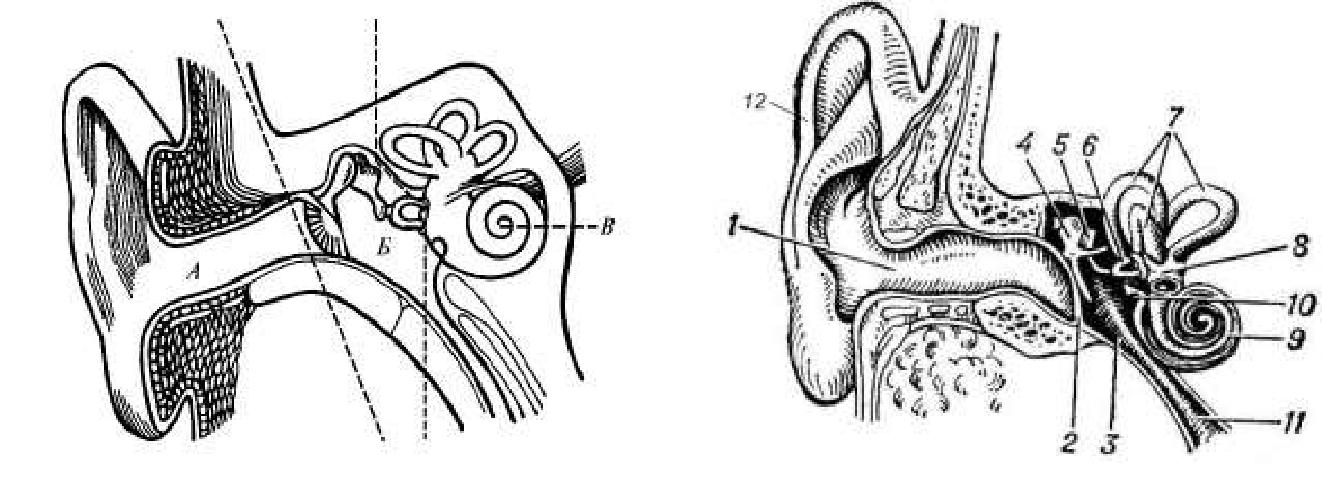 Рис. 1 Строение уха3.Изучите строение Кортиева органа улитки внутреннего уха. Сделайте подписи к рисунку 2–––––––––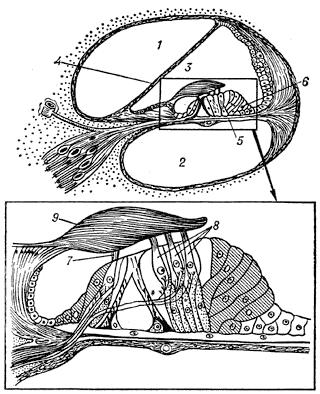 Рис. 2 Разрез через ход улитки4. Укажите   точную   локализацию   высшего   центра   слуха   –5. Изучите строение периферического отдела вестибулярного анализатора. Сделайте подписи к рисунку 3. Раскрасьте те участки внутреннего уха, которые имеют отношение к вестибулярному анализатору.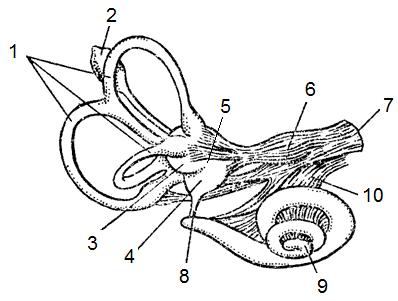 6. Как устроены рецепторные аппараты вестибулярного анализатора?полукружных каналах – ____________________________________преддверии – _____________________________________________Работу направляем на электронный адрес колледжа до начала следующей пары (по расписанию) Работы выполняем ТОЛЬКО В ПИСЬМЕННОМ ВИДЕ В ТЕТРАДИ! Задания выполнять ИСКЛЮЧИТЕЛЬНО ПО УЧЕБНИКУ И МАТЕРИАЛАМ ЛЕКЦИЙ И СТАТЕЙ!!! Перед выполнением работы необходимо записать тему, фамилию и имя. Обязательно указывать номер задания и вопрос. На каждой странице тетради должна быть нумерация и подписана фамилия студента. Отделы ухаОтделы ухаОтделы уха            Структуры            Структуры            Строение            Строение            СтроениеЗначениеЗначение            Структуры            Структуры            Строение            Строение            СтроениеЗначениеЗначениеУшная раковина (…)Ушная раковина (…)Наружный слуховой про-ход (…)Наружный слуховой про-ход (…)Наружный слуховой про-ход (…)Наружный слуховой про-ход (…)Барабанная перепонка (…)Барабанная перепонка (…)Барабанная полость (…)Барабанная полость (…)Слуховые косточки: моло-точек (…), наковаль-ня (…), стремечко (…)Слуховые косточки: моло-точек (…), наковаль-ня (…), стремечко (…)Слуховые косточки: моло-точек (…), наковаль-ня (…), стремечко (…)Слуховые косточки: моло-точек (…), наковаль-ня (…), стремечко (…)Слуховые косточки: моло-точек (…), наковаль-ня (…), стремечко (…)Слуховые косточки: моло-точек (…), наковаль-ня (…), стремечко (…)Евстахиева труба (…)Евстахиева труба (…)Полукружные каналы (…)Полукружные каналы (…)Преддверие (…)Преддверие (…)Улитка (…)Улитка (…)… – полукружные каналы… – эндолимфатический мешок… – сферический мешочек… – перепончатый мешочек… – преддверие… – вестибулярный (Скарпы) ганглий… – нерв преддверия… – соединительный проток… – улиткаРис. 3. Внутреннее ухо… – улитковый нерв